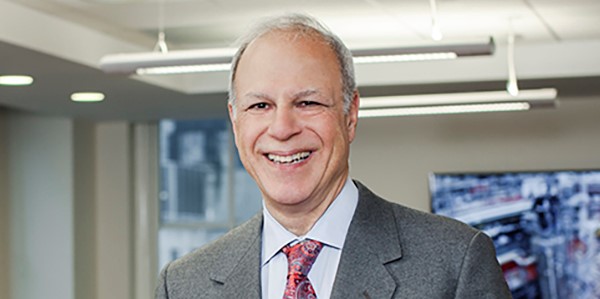 LECTURERAmerican Bar AssociationThe American College
Bank of America
Baruch College School of Continuing Education
Bergen Tax Study Group
Bloomberg BNA Tax Management
Central New Jersey Estate Planning Council
C.W. Post Tax Institute
Committee of Banking Institutions on Taxation
Consumers Union
Cornell University
Essex County Bar Association
Fairleigh Dickinson Tax Institute
Financial Planning AssociationThe Florida Bar
Greater New Jersey Estate Planning Council
Hudson Valley Bank
Hudson Valley Estate Planning Council
JP Morgan Chase Bank
LawlineLeimberg Webinars
Lighthouse
Merrill Lynch
Metropolitan Life Insurance Company
Middlesex County Bar Association
Middlesex-Somerset Estate Planning Council
National Association of Personal Financial Advisors
New Jersey Institute for Continuing Legal Education
New Jersey State Society of Certified Public Accountants
New York City Bar Association
New York City Estate Planning Council
New York State Bar Association
New York State Society of Certified Public AccountantsNew York Tax Study Group
New York University School of Continuing Education
Northern New Jersey Estate Planning Council
Rockland County Estate Planning Council
Seattle Estate Planning Council
Society of Financial Service Professionals
Strafford
University of Washington School of Law
Wachovia Bank
Westchester Estate Planning Council
Western Connecticut Estate Planning CouncilPUBLICATIONSDecanting Trusts to Remove Unwanted Beneficiaries
Trusts & Estates, June 2019Celebrity Estate Planning: Misfires of the Rich and Famous II - Co-authored by Jessica Galligan Goldsmith, David Y. Choi, Shaina S. Kamen, Gerry Joyce, Christiana M. Lazo, Alison Silverman
Probate & Property, May/June 2019Tax Reform Opens a Window for Roth ConversionsTrusts & Estates, June 2018Celebrity Estate Planning: Misfires of the Rich and Famous - Co-authored by Jessica Galligan Goldsmith, Shaina S. Kamen, Christiana M. Lazo, and David J. Posner
Probate & Property, July/August 2018Lessons from Prince’s Lack of a Will
Probate and Trust Law Section Newsletter, Philadelphia Bar Association, October 2016Swap Powers - Consider some often overlooked practical and technical aspects - Co-authored by Martin M. Shenkman
Trusts & Estates, December 2015IRA Rollovers - Making this option possible for a spouse who's not the named beneficiary
Trusts & Estates, June 2015Fiscal Year 2015 Revenue Proposals Affecting Retirement Plans and IRAsTrusts & Estates, May 2014Estate Planning in a Decoupled State Post-ATRA for Married Clients Under the Federal Exclusion Amount - Co-authored by Martin M. Shenkman, Richard H. Greenberg, Glenn A. HenkelWolters Kluwer CCH’s CPA Client Advisor Library, January 2014The Tax Increase Prevention Act extends QCDs for 2014
Trusts & Estates, December 2014IRS Rules "No Problem" If IRA Trust Runs Out Of BeneficiariesTrusts & Estates, November 2013Estate Planning in Decoupled States Post-ATRA - Co-authored by Martin M. ShenkmanTrusts & Estates, August 2013Using Portability for Retirement Benefits
Trusts & Estates, June 2013Roth Conversions Are More Attractive Under ATRA
Trusts & Estates, April 2013Gift Splitting Where the Spouse Is a Beneficiary
BNA Tax Management's Estates, Gifts & Trusts Journal, November 2012Post-Mortem Action Can Limit Class Of Beneficiaries
Trusts & Estates, May 2012Beware of the Reciprocal Trust Doctrine -- Co-authored by Martin M. Shenkman
Trusts & Estates, April 2012Practical Guidance on 2010 Carryover Basis -- Co-authored with Martin M. Shenkman
CCH Practitioner's Strategies, December 2011Restorative PaymentsTrusts & Estates, June 2011Using Trusts to Protect Benefits from Beneficiaries' Creditors
Trusts & Estates, September 2010Before Setting Up A Trusteed IRA
Trusts & Estates, September 2009Ten Common Errors
Trusts & Estates, September 2008Restorative PaymentsTrusts & Estates Wealth Watch News, August 2007The Accidentally Perfect Non-grantor TrustTrusts & Estates, September 2005Trusts as Beneficiaries of Retirement Benefits
Tax Management Estates, Gifts and Trusts Journal, March 2004Coping with the Decoupling of State Estate Taxes After EGTRRA
Estate Planning, Vol. 30, No. 4, April 2003Estate Planning for Retirement BenefitsThe CPA Journal, January 2001Avoiding a Penalty on Early Distributions from Qualified Plans and IRAs
Estate Planning, January 2000Postmortem Strategies to Shift Retirement Plan Assets to the Spouse
Estate Planning, October 1997Where to Deduct Estate Administration Expenses
The CPA Journal, August 1991The Benefits of Charitable Remainder Trusts – Co-authored with Frederick J. WertliebJournal of the American Society of CLU & ChFC, November 1992New Regulations Allow More Real Estate Corporations to Become S CorporationsTAXES, May 1993
Considering the Alternate Valuation Date Option
WG&L Estate Planning, July 1989Timing of S Election Can Minimize Double Taxes on GainsCorporate Taxation, November/December 1988
Estate Tax Marital Deduction Planning For Alternate Valuation
Journal of Taxation, October 1986Liabilities in Excess of Basis in Corporate Reorganizations – When Should Gain Be RecognizedJournal of Corporate Taxation, Spring 1979Logarithms, Exponents and Carryover BasisTAXES, August 1978MEMBERNew York City Bar Association
New York State Bar Association
New Jersey State Bar Association
American Bar Association
The Florida Bar
Estate Planning Council
Financial Planning AssociationPractice Areas:  Estate Planning and Administration, Tax, and Business Succession PlanningPractice Areas:  Estate Planning and Administration, Tax, and Business Succession PlanningBar Admission:
1976, New York, U.S. Tax Court and U.S. Claims Court1978, New Jersey, Florida and U.S. District Court, District of New Jersey1996, U.S. Court of Appeals, Third Circuit2005, U.S. District Court for the Southern and Eastern Districts of New York

Education:
New York University (LL.M. in Taxation, 1976)Gerald L. Wallace scholar State University of New York at Buffalo (J.D., cum laude, 1975)Cornell University (A.B., 1972)Bruce Steiner has over 40 years of experience in the areas of taxation, estate planning, business succession planning and estate and trust administration. He is a frequent lecturer at continuing education programs for bar associations, CPAs and other professional groups. He is a commentator for Leimberg Information Services, Inc., is a member of the editorial advisory board of Trusts & Estates, is a technical advisor for Ed Slott’s IRA Advisor, and has written numerous articles for Estate Planning, BNA Tax Management’s Estates, Gifts & Trusts Journal, Trusts & Estates, the Journal of Taxation, Probate & Property, TAXES, the CPA Journal, the CLU Journal and other professional journals. Bruce has been quoted in various publications including CNBC, Fox Business, Forbes, The New York Times, Wall Street Journal, Daily Tax Report, Lawyers Weekly, Bloomberg’s Wealth Manager, Financial Planning, Kiplinger’s Retirement Report, USA Today, Newsday, the New York Post, the Naples Daily News, Individual Investor, TheStreet.com, Bloomberg, CBS News, Observador and Dow Jones (formerly CBS) Market Watch. Bruce has served on the professional advisory boards of several major charitable organizations and was named a New York Super Lawyer every year since 2010 and was selected to Best Lawyers of New York for 2018 and 2019.